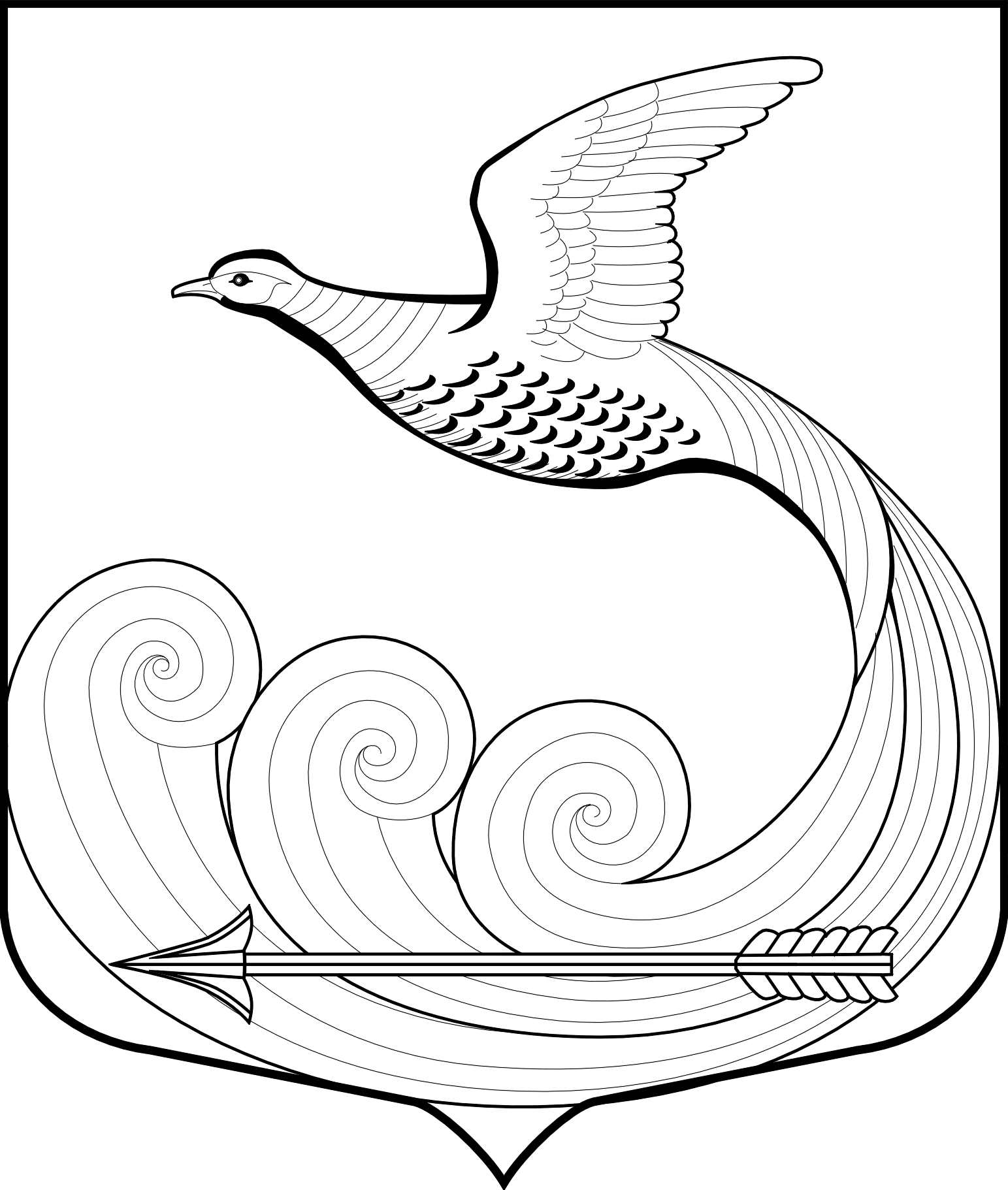 Местная администрациямуниципального образования Кипенское сельское поселениемуниципального образования Ломоносовского муниципального районаЛенинградской областиПОСТАНОВЛЕНИЕот 24.12.2019 г.  № 431д. КипеньО порядке внесения проектов муниципальных правовых актов в местную администрацию муниципального образования Кипенское сельское поселение муниципального образования Ломоносовского муниципального района Ленинградской области  (главе муниципального образования)В соответствии со статьей 46 Федерального закона от 06.10.2003       № 131-ФЗ «Об общих принципах организации местного самоуправления в Российской Федерации», Федеральным законом от 17.07.2009 № 172-ФЗ «Об антикоррупционной экспертизе нормативных правовых актов и проектов нормативных правовых актов», Уставом муниципального образования Кипенское сельское поселение Ломоносовского муниципального района Ленинградской области в целях урегулирования процедуры внесения проектов муниципальных правовых актов (далее - проектов), установления единых к ним требований, местная администрация муниципального образования Кипенское сельское поселение муниципального образования Ломоносовского муниципального района Ленинградской области ПОСТАНОВЛЯЕТ:Принять порядок внесения проектов муниципальных правовых актов в местную администрацию муниципального образования Кипенское сельское поселение муниципального образования Ломоносовского муниципального района Ленинградской области  (главе муниципального образования) (Приложение).Настоящее постановление подлежит размещению на официальном сайте муниципального образования Кипенское сельское поселение в информационно-коммуникационной сети Интернет.Постановление вступает в силу с 01 января 2020 года.Глава Кипенского сельского поселения	          М. В. КюнеПриложение к постановлению местной администрациимуниципального образованияКипенское  сельское поселениеот 24.12.2019 г.  № 431ПОРЯДОКвнесения проектов муниципальных правовых актов в местную администрацию муниципального образования Кипенское сельское поселение муниципального образования Ломоносовского муниципального района Ленинградской области (главе муниципального образования)Общие положенияНастоящий порядок (далее Порядок) определяет процедуру внесения в местную администрацию муниципального образования Кипенское сельское поселение муниципального образования Ломоносовского муниципального района Ленинградской области (далее – местная администрация) (главе муниципального образования) проектов муниципальных правовых актов, а также перечень и форму прилагаемых к ним документов лицами, определенными Порядком.Порядок распространяет свое действие на отношения, связанные с внесением проектов правовых актов в рамках полномочий местной администрации (главы муниципального образования), носящих нормативный характер, то есть  имеющих нормы (правил поведения), обязательных для неопределенного круга лиц, рассчитанных на неоднократное применение, направленных на урегулирование общественных отношений либо на изменение или прекращение существующих правоотношений. Муниципальные нормативные правовые акты принимаются местной администрацией в форме постановлений, главой муниципального образования в форме распоряжений по вопросам местного значения и вопросам, связанным с осуществлением отдельных государственных полномочий, переданных органам местного самоуправления федеральными законами и законами субъектов Российской Федерации. 2. Требования к оформлению проектов2.1. Проект может состоять из основного текста и приложений в виде таблиц, графиков, схем. В случае если проект состоит из основного текста и приложений, в тексте должны быть ссылки на приложения.2.2. Проект местной администрации готовится по форме, согласно Приложению к Порядку.3. Внесение и рассмотрение проектов 3.1. Проекты и документы к нему направляются сопроводительным письмом главе муниципального образования субъектами правотворческой инициативы, установленными Уставом муниципального образования Кипенское сельское поселение Ломоносовского муниципального района Ленинградской области в электронном виде и на печатном носителе.3.2. К проекту нормативного правового акта прилагаются следующие документы: а) пояснительная записка, в которой обосновывается необходимость его принятия, а также правовые основания принятия проекта; б) финансово-экономическое обоснование, прогноз социально-экономических и иных последствий его принятия (если принятие проекта повлечет расходы из местного бюджета); в) справка о состоянии законодательства в сфере нормативного регулирования;г) перечень муниципальных правовых актов, которые в связи с принятием предлагаемого проекта должны быть изменены, признаны утратившими силу или вновь разработаны.Помимо вышеназванных документов инициатором проекта могу быть представлены другие документы, которые, по мнению разработчиков проекта необходимы для обоснования вносимого проекта. 3.3. Глава муниципального образования возвращает проект инициатору в том случае, если он внесен с нарушением настоящего Порядка.3.4. Глава муниципального образования  рассматривает проект в срок, не позднее 20 дней со дня его поступления.По итогам рассмотрения проекта глава муниципального образования  принимает одно из следующих решений:- о принятии в предложенной редакции,- о принятии с корректировками,- об отказе в принятии.3.5. Глава муниципального образования организует представление в прокуратуру каждого проекта не менее чем за 7 рабочих дней до принятия (издания) нормативного правового акта по электронной почте (plo-lomonosov@prok47.ru), либо на бумажном носителе для проведения правовой ревизии.3.6. О результатах рассмотрения проекта глава муниципального образования уведомляет инициатора проекта в срок не позднее двух дней после принятия соответствующего нормативного правового акта.Приложение 1 к Порядку, утвержденному постановлением местной администрации от 24.12.2019 г. № 431ОбразецПроект вносит(наименованиеинициатора)Местная администрациямуниципального образования Кипенское сельское поселениемуниципального образования Ломоносовского муниципального районаЛенинградской областиПОСТАНОВЛЕНИЕот дд.мм.гг.  № д. КипеньНаименованиеПравовое обоснование принятия нормативного правового акта, его цели и задачи, местная администрация муниципального образования Кипенское сельское поселение муниципального образования Ломоносовского муниципального района Ленинградской области   ПОСТАНОВЛЯЕТ:1. 1.1.2.2.1.3. Постановление подлежит размещению на официальном сайте муниципального образования Кипенское сельское поселение в информационно-телекоммуникационной сети Интернет.4. Постановление вступает в силу после его официального опубликования.Глава Кипенского сельского поселения			      	___________Ф. И. О. Приложение 2 к Порядку, утвержденному постановлением местной администрации от 24.12.2019 г. № 431ОбразецПроект вносит(наименованиеинициатора)Глава местной администрациимуниципального образования Кипенское сельское поселениемуниципального образования Ломоносовского муниципального районаЛенинградской областиРАСПОРЯЖЕНИЕот дд.мм.гг.  № д. КипеньНаименованиеПравовое обоснование принятия нормативного правового акта, его цели и задачи, 1. 1.1.2.2.1.3. Распоряжение подлежит размещению на официальном сайте муниципального образования Кипенское сельское поселение в информационно-телекоммуникационной сети Интернет.4. Распоряжение вступает в силу после его официального опубликования.Глава Кипенского сельского поселения			      	___________Ф. И. О. 